Early Medical Assessment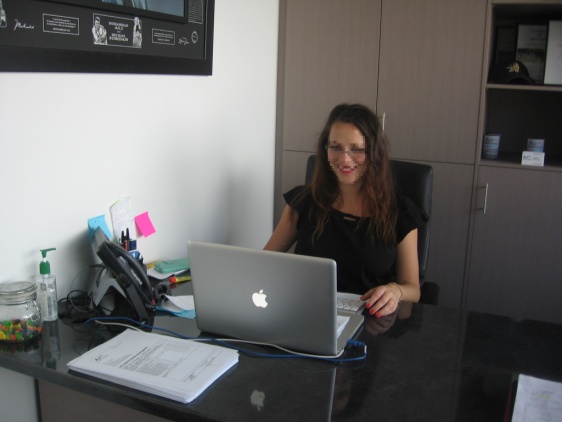 Domestic Appliance RetailingAdministration Assistant Domestic Appliance RetailingAdministration Assistant Dear Doctor: This form will take up to 5 minutes to complete. Please review each task the worker undertakes (both picture and written description) and tick whether or not the worker can complete this task. If modification required, please leave comments. Space at the end of this document is available for final comments and recommendations. Work Capacity FormDoctor Review (include final comments)I confirm that in my view, subject to the above comments, the worker is able to perform certain duties detailed in this Early Medical Assessment.Employers Declaration:I confirm that I/we have reviewed the Doctor’s recommendations and comments. I/we will make suitable changes to make allowances for the Dr’s recommendations.Employees DeclarationMy Doctor has discussed their recommendations with me. I have been given the opportunity to participate in this process.For information on completing this form, please contact Business SA on 08 8300 0000.Disclaimer: This document is published by Business SA with funding from ReturnToWorkSA. All workplaces and circumstances are different and this document should be used as a guide only. It is not diagnostic and should not replace consultation, evaluation, or personal services including examination and an agreed course of action by a licensed practitioner. Business SA and ReturnToWorkSA and their affiliates and their respective agents do not accept any liability for injury, loss or damage arising from the use or reliance on this document. The copyright owner provides permission to reproduce and adapt this document for the purposes indicated and to tailor it (as intended) for individual circumstances. (C) 2016 ReturnToWorkSA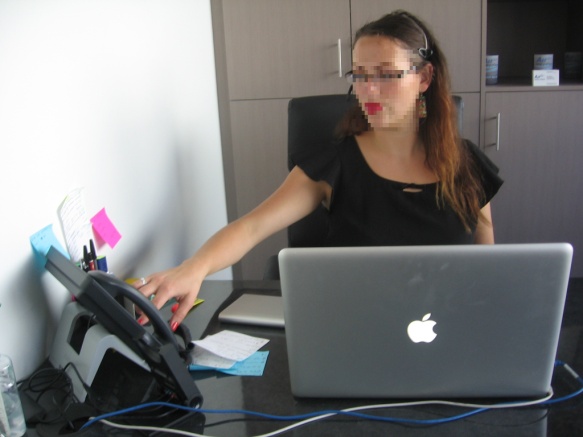 Workstation DutiesConstant sitting at a workstation, using computer for 95% of the workday.Answering phones with the use of a headset and the handset positioned within arm’s length.Doctor Approval Yes	 NoComments: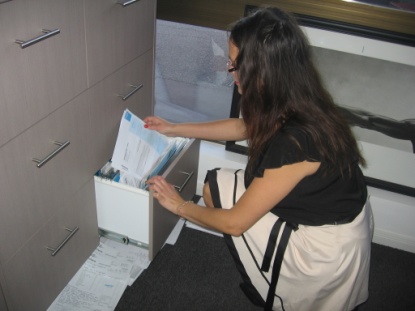 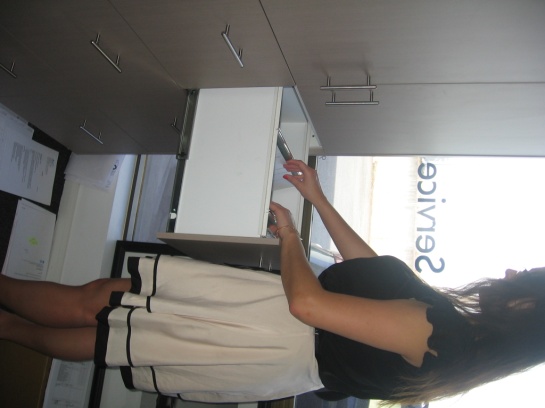 Administrative DutiesArchiving and filing required. Printing and / or photocopying.Doctor Approval Yes	 NoComments: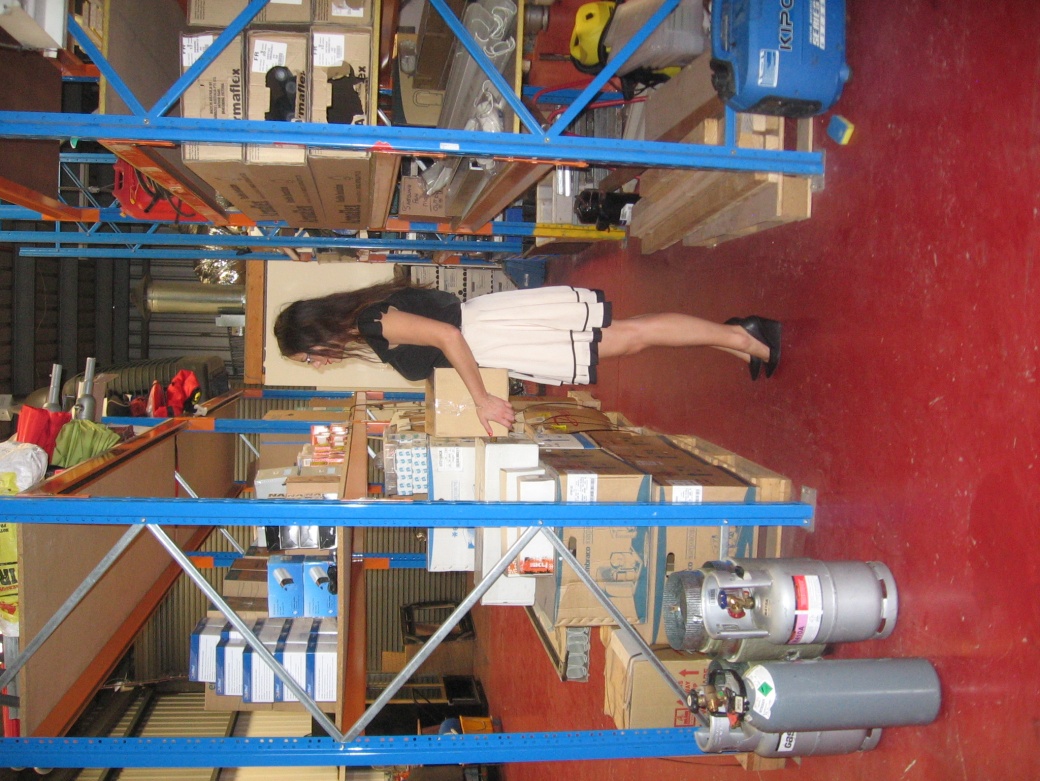 Customer Service Standing to meet and greet visitors.Accepting and signing for deliveries.Occasional lifting and carrying of small loads (max weight 5kg).Doctor Approval Yes	 NoComments: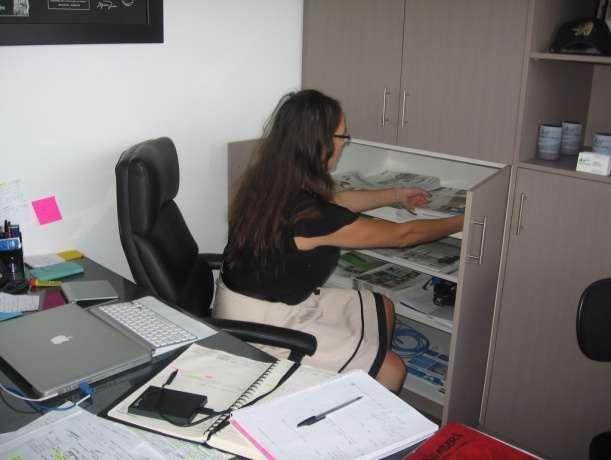 StationaryTidying, cleaning and replenishment of items in cupboards  some stretching above head height;some bending to floor;lifting small loads, max 1kg. (step stool and ladder available)Doctor Approval Yes	 NoComments: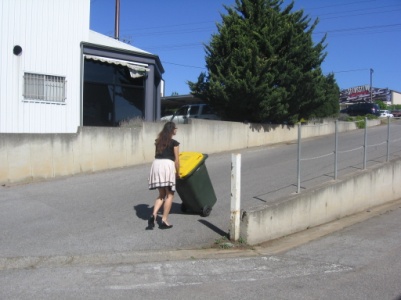 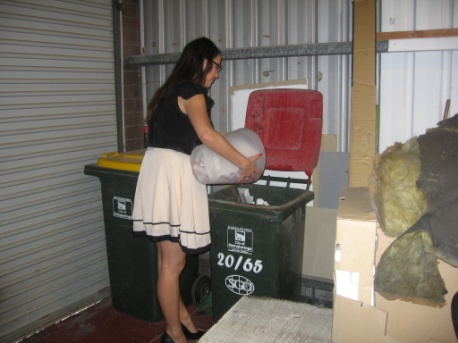 Rubbish BinsEmptying wastepaper bins Bending to floor level;Carrying (max weight of 1.5kg).Taking out the garbage and recycling bins. Pushing a weight of approximately 20kg.Doctor Approval Yes	 NoComments: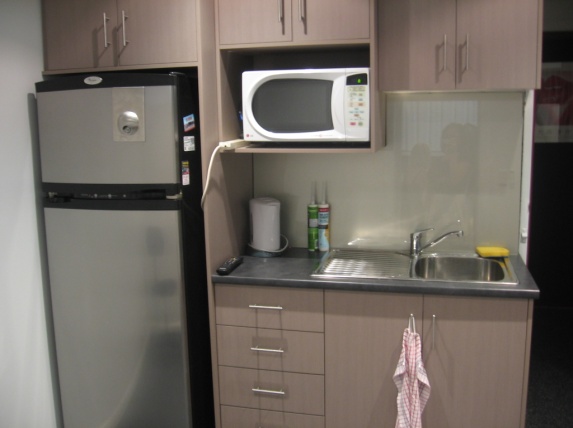 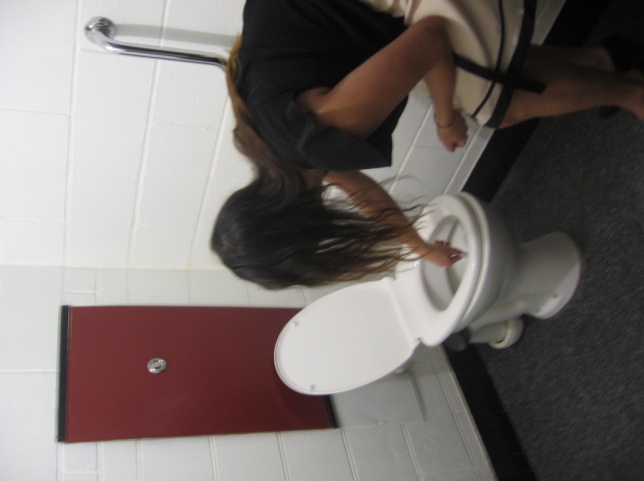 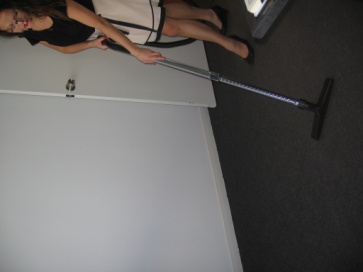 CleaningKitchen cleaning dutiesStretching to reach above head height ;Occasional bending to floor;Lifting small loads (max 1kg);Washing and drying dishes.Cleaning of bathrooms Wiping down of handbasin (no bending required);Cleaning toilets (bending and reaching required).Vacuuming the floorsSome bending and twisting required;Pulling/pushing.Doctor Approval Yes	 NoComments:These duties should be reassessed on:Date:Signature :Date:Signature :Date:Signature :Date: